學校設置清淨空氣綠牆計畫(範例)計畫名稱：                            設置清淨空氣綠牆計畫申請機關：                            環境保護局中華民國      年      月      日【目錄】壹、計畫緣起	2貳、計畫目標	2參、工作內容	2肆、執行期程	3伍、經費需求	3壹、計畫緣起因應都市人居密度高及綠化空間有限之限制，增加垂直空間綠 化量，以設置植生綠牆方式達滯塵、吸收空氣污染物等效益， 進而改善室內及戶外環境之空氣品質。 請補充說明周邊污染源對學校的影響，例如申請學校基本資料、與固定污染源(或移動污染源)距離、風向與影響範圍等。貳、計畫目標一、吸收空氣污染物，改善校園室內與室外空間之空氣品質。二、減緩噪音等人為環境污染。三、透過植生綠牆產生隔熱效果，降低建築物內部能源使用，提高低碳效益。四、提供生態教育的場所，並經由解說設施以增進學生對植物可淨化空氣的認知和對環境生態及環境保護的知識。五、提供環境生態及生物多樣性的保護場所，達到資源永續利用之目的。參、工作內容依下列各項執行工作，說明申請內容、數量及位置：一、綠牆設置種類(一)不需輔助資材型：指應用既有植栽台(陽台、走廊花台等)，搭配懸垂式植栽進行垂直綠化。(二)	需輔助資材型：指於既有建物牆面（建築物牆體、圍牆等）或戶外空間，加設掛索(網)網格方式，搭配植栽。二、基地概述(一)基地區位、周邊環境與污染源標示，如圖1。(二)說明預計施作位置、面積並標示於學校平面圖，如圖2(三)綠牆設置位置現況照片及圖說，如圖3。(四)綠牆預計生長情形示意圖，如圖4。三、植栽選擇說明規劃種植植栽種類。四、後續維護管理計畫維護管理計畫需附後續維護管理經費自行編列及參與切結書(詳表1.)、2年內不得廢除切結書(詳表2.)及建物結構安全切結書(利用既有花台者免附)(詳表3.)。五、結合清淨空氣綠牆邊寫淨零綠生活教案提供教學目標及教案架案。肆、執行期程計畫執行各階段預定進度，包含：一、工程執行進度(一)招標發包預定日期：    年    月    日(二)計畫評選日期：    年    月    日(三)施工日期：    年    月    日(四)驗收日期：    年    月    日(五)成果報告繳交日期：    年    月    日二、預算執行進度請款日期：       年       月       日，金額：伍、經費需求本計畫預定申請_______千元，各項工作經費執行明細詳表4。表1. 清淨空氣綠牆後續維護管理經費自行編列及協助參與切結書表2. 清淨空氣綠牆 2年內不得廢除切結書表3.建物結構安全切結書表4.經費申請表     年度                     學校申請設置清淨空氣綠牆計畫補助經費表註：(一)+(二)+(三)費用/綠化工程數量以每平方公尺8,000元為上限。每校每年補助經費( (一)+(二)+(三))以50萬元為上限。圖1　學校區位與污染源關係示意圖案例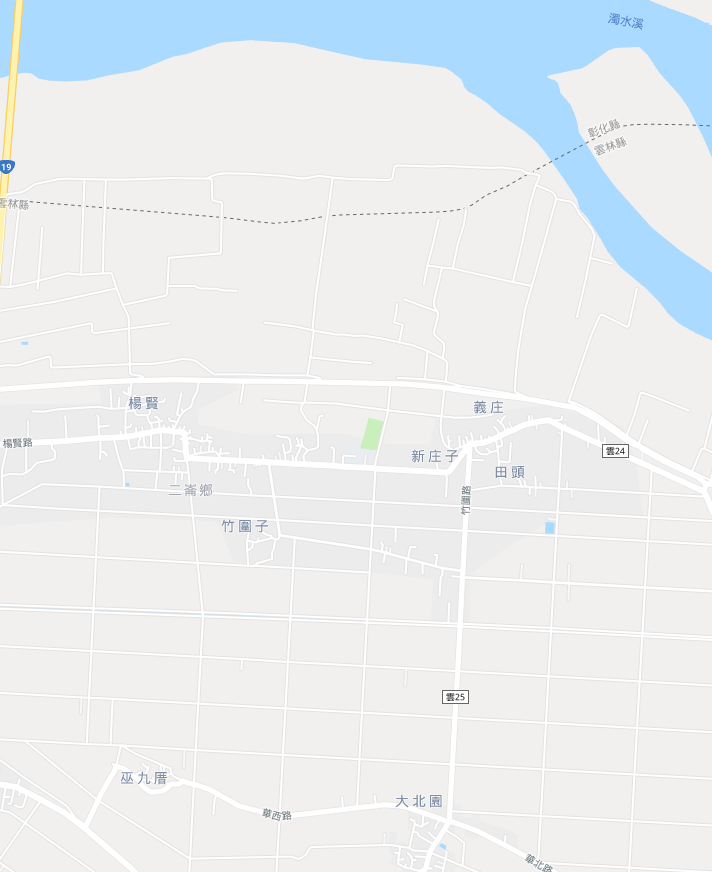 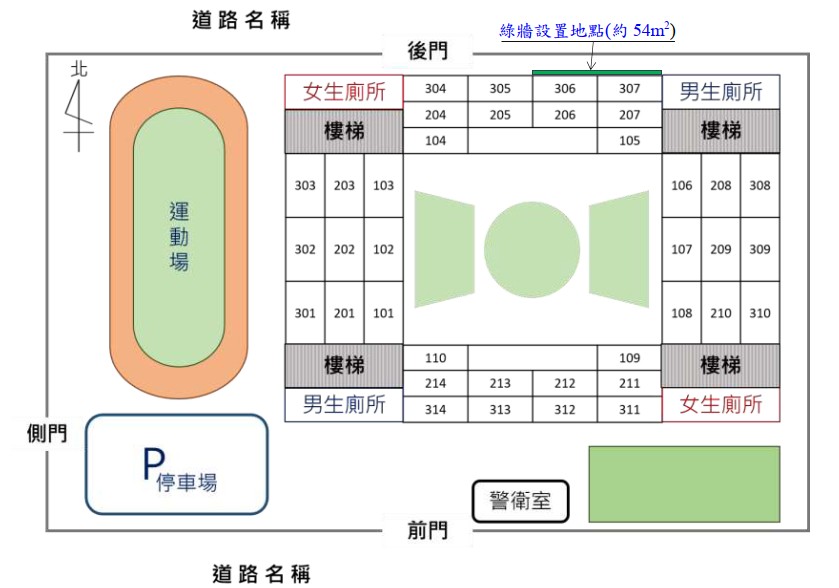 圖2、學校平面圖案例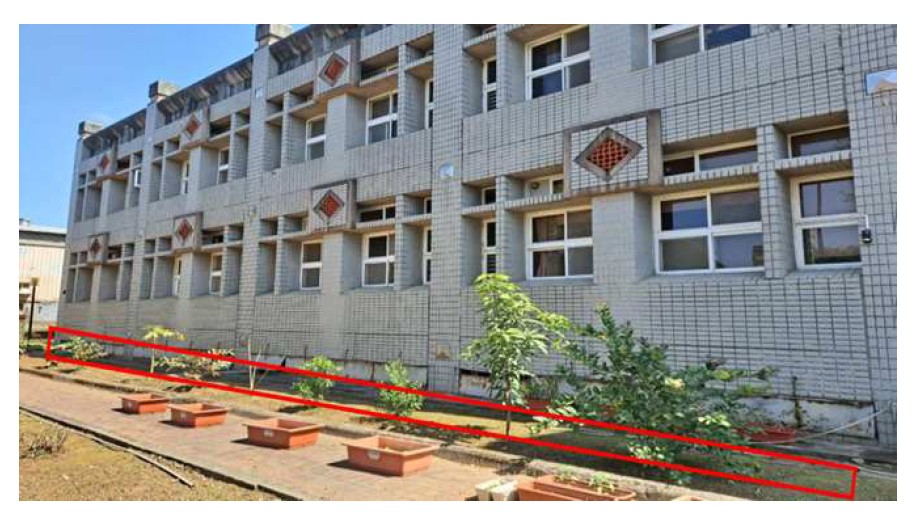 圖3、綠牆設置位置現況照片及圖說(案例)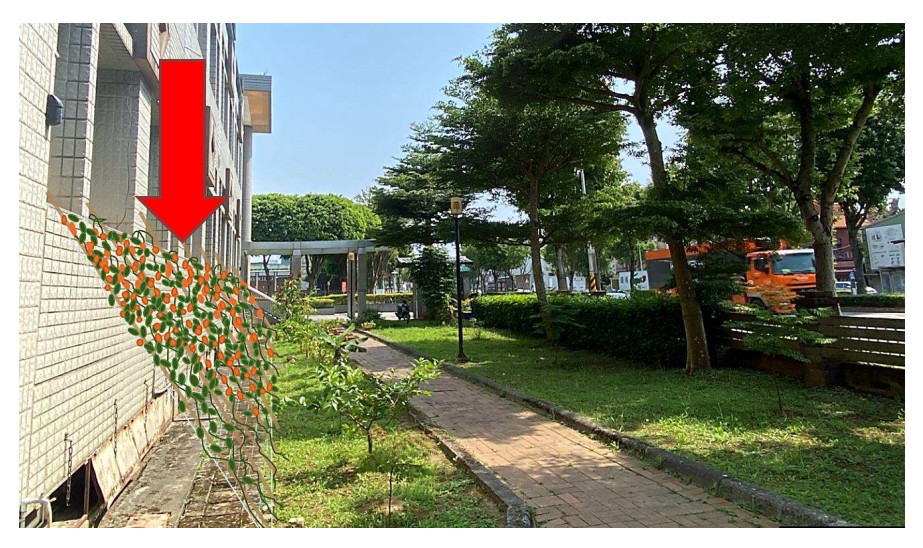 圖4、綠牆預計生長情形示意圖(案例)項目單位數量單價(元)金額(元)細項說明(一)綠化工程m2包含購置苗木、培養土、基肥、植栽槽、輔助資材、簡易澆灌設施等及施工費用。另含澆水、施肥、修剪、病蟲害防治、補植等養護管理費用（完工驗收後第一年內並作成紀錄備查）(二)設置標誌及解說牌式設置清淨空氣綠牆標誌或教育宣傳解說牌等設施。(三)設計監造、工程管理及其他雜項式另含稅捐、保險、環境保護費、工地安全衛生費、管理費及利潤等。前述(一)+(二)總計申請經費未超過15萬元者，無本項補助經費。相關費用攤提至(一)及(二)項。(四)淨零綠生活教案結合清淨空氣綠牆編寫淨零綠生活教案。本項得申請5萬元。總計(一)+(二)+(三)+(四)總和